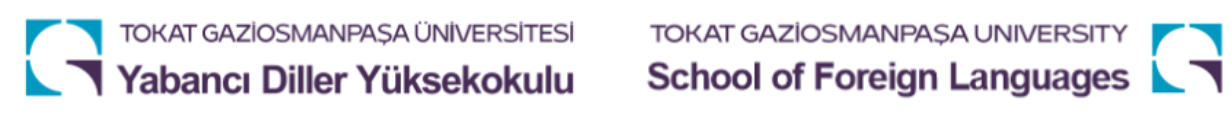 YABANCI DİL (İNGİLİZCE) ZORUNLU HAZIRLIK MUAFİYET BAŞVURU FORMU(FOREIGN LANGUAGE (ENGLISH) COMPULSORY PREPARATORY CLASS EXEMPTION APPLICATION FORM)TOKAT GAZİOSMANPAŞA ÜNİVERSİTESİTOKAT GAZIOSMANPASA UNIVERSITYYABANCI DİLLER YÜKSEKOKULU MÜDÜRLÜĞÜ’NETO THE DIRECTORATE OF SCHOOL OF FOREIGN LANGUAGESTOKAT             Üniversitenize  …  /…/  20….  tarihinde  kayıt  yaptırmış  bulunmaktayım.  Kayıt bilgilerim aşağıda belirtilmiştir. Ekteki belgeye istinaden Tokat Gaziosmanpaşa Üniversitesi Yabancı Dil Hazırlık Sınıfı ve Zorunlu Yabancı Dil Dersi Muafiyet Yönergesi uyarınca Hazırlık Sınıfından muaf olmak istiyorum.I  registered at Tokat Gaziosmanpasa University on … /… / 20…. My registration information is givenbelow. I would like to be exempt from the Preparatory Class in accordance with Tokat Gaziosmanpaşa University Foreign Language Preparatory Class and Compulsory Foreign Language Course Exemption Directive.……/……/ 20……İmza/ SignatureKAYIT BİLGİLERİ / REGISTRATION INFORMATIONEK BELGE / SUPPLEMENTARY DOCUMENT*(Lütfen uygun olan belgelerden birini seçiniz. / Please select one of the documents listed below.)*Resmi belge(ler)in en geç üniversitemizde yapılan Yabancı Dilde Yeterlik Sınavından önce Yabancı Diller Yüksekokulu’na ibrazı gereklidir.*Official document(s) must be submitted to School of Foreign Languages before the Foreign Language Proficiency Exam held at our university.Adres / Adress: Tokat Gaziosmanpaşa Üniversitesi Yabancı Diller Yüksekokulu Taşlıçiftlik Yerleşkesi 60150 Tokat/TürkiyeTelefon/Phone: 0(356) 252 1616 / 2501 Faks/Fax: 0(356) 252 1222 E-posta/E-mail: ydyo@gop.edu.trADI SOYADI / NAME SURNAMEÖĞRENCİ NUMARASI / STUDENT ID NUMBERE-POSTA / E-MAILCEP TELEFONU NUMARASI / CELL PHONE NUMBERFAKÜLTE – BÖLÜM / FACULTY - DEPARTMENTYO - MYO – PROGRAM / COLLEGE – VOCATIONAL SCHOOLNormal Öğretim / Normal EducationÖĞRENİM TÜRÜ / TYPE OF EDUCATIONİkinci Öğretim / Evening Educationİkinci Öğretim / Evening EducationAYükseköğretim Kurulu tarafından geçerliliği kabul edilen uluslararası yabancı dil sınavlarından (TOEFL, vb.) YÖK Yabancı Dil Sınavları Eşdeğerlik Yönergesi ve Eşdeğerlik Tablosu esas alındığında 80 puan ve üzeri eşdeğer yabancı dil puan aldığını gösteren belge.AA document showing that your score on an international exam, such as TOEFL approved by Turkish Higher Education Coucil (YÖK) equals to 80 or higher  with reference to the YÖK Regulation of Equivalance of Foreign Language Exams and the Table of Equivalance   BSon 5 yıl içinde süresi 3 eğitim yılından az olmamak kaydı ile Zorunlu Hazırlık Eğitimi alınan dilin ana dil olarak konuşulduğu bir ülkede eğitim alındığını gösteren belge.BA document showing that you have received education in a country where the language of Compulsory Preparatory Education is spoken as the mother tongue, provided that the duration is not less than 3 academic years in the last 5 years.CDaha önce üniversitemizde ya da başka bir üniversitede verilen Zorunlu Hazırlık Eğitimi dilinde, son beş akademik yıl içerisinde Zorunlu Hazırlık Eğitimi almış ve başarmış olduğunu gösteren belge.CCompulsory Preparatory Education Certificate given by  TOGÜ or another university or a document showing that the Compulsory Education has been taken and completed successfully within the last five years.